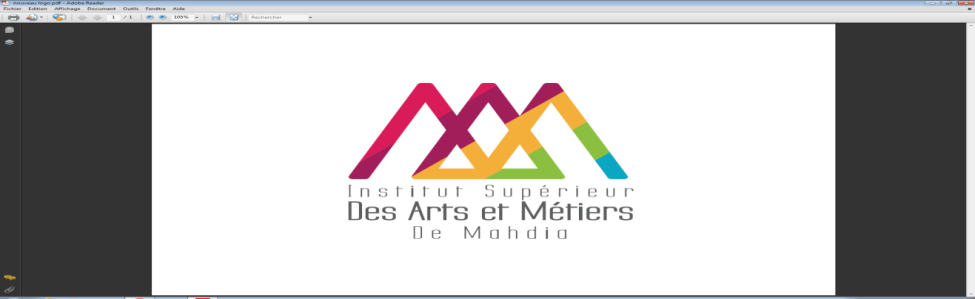 كراس التربص الاجبارى او التكوين بالتداول للتــذكير التربص الاجبارى أو التكوين المتداول يتم ضبطه بالتشاور بين المؤطر المهني والمؤطر الجامعيكراس التربص الاجبارى او التكوين المتداول4-متابعة الأنشطة داخل هيكل الاستقبالللتعمير من قبل المؤطر المهنييدون المؤطر المهني في هذا الجدول الجوانب الهامة مثل النتائج المتحصل عليها والصعوبات التي تعرض إليها الطالب أثناء التربص الإجباري أو التكوين بالتداول.  ويمكن تعمير هذا الجدول إثر كل فترة من فترات التربص الإجباري أو التكوين بالتداول إذا كان هذا الأخير يتم على فترات متعددة. كما يمكن استغلاله كمذكرة لتعمير بطاقة التقييم إثر انتهاء التربص الإجباري أو التكوين بالتداول.  يعمر الجدول بانتظام طيلة فترة التربص الإجباري أو التكوين بالتداول من قبل المؤطر المهني(1)كراس التربص الإجباري أو التكوين بالتداول  السنة الجامعية: الدراسة المتبعة: 	الطالب 	 	الاسم واللقب 	 	العنوان 	  	 	رقم بطاقة الطالب 	 	رقم الانخراط بصندوق التغطية الاجتماعية 	 	الهاتف  	 	العنوان الإلكتروني  	 مؤسسة التعليم العالي والبحث  	الجامعة  	 	المؤسسة التعليمية  	 	العنوان  	 	ممثلة في  	 	صفة الممثل  	 	الهاتف  	 	الفاكس  	 	البريد الإلكتروني  	 	هيكل الاستقبال  	 	الاسم  	 	العنوان  	 	ممثل في  	 	صفة الممثل  	 	المصلحة التي يتم فيها التربص الإجباري أو التكوين بالتداول  	 	الهاتف  	 	الفاكس  	 	البريد الإلكتروني  	 1- تنفيذ التربص الإجباري أو التكوين بالتداول أهداف التربص الإجباري أو التكوين بالتداوليهدف التربص الإجباري أو التكوين بالتداول إلى تيسير وضع مكتسبات التكوين بالمؤسسات الجامعية حيز التطبيق في إطار مهني، وعلى الطلبة القيام بأعمال فعلية داخل هياكل الاستقبال تمكنهم من اكتساب التجربة وتنمي قدراتهم عل تسيير نشاط مهني بطريقة عملية تدعم تشيليتهم وتيسر اندماجهم في سوق الشغل.  يمكن التربص الإجباري أو التكوين بالتداول من جعل الطالب في وضعية نشاط مهني ومن القيام بأعمال على قدر من التعقيد والاستقلالية والمسؤولية التي تضمنها الشهادة الجامعية  بالنظر إلى السلم الوطني للمهارات.  التزامات الطالب أثناء التربص الإجباري أو التكوين بالتداوليتعين على الطالب احترام النظام الداخلي لهيكل الاستقبال. كما يلتزم بالمواظبة و الجدية في العمل و المحافظة على السرية كما يتعهد بمسك هذا الكراس، الذي يعد وثيقة أساسية للمصادقة على التربص الإجباري أو التكوين بالتداول، بانتظام.  يضبط ميثاق التربص الإجباري أو التكوين بالتداول المشار إليه بالفصل 10 من القانون عدد 21 لسنة 2009، المبادئ العامة للتربص الإجباري أو التكوين بالتداول وشروط تحقيقه داخل هياكل الاستقبال، كما يضبط الطرق الكفيلة بضمان جودة التربصات الإجبارية أو التكوين بالتداول وملاءمتها مع الأهداف البيداغوجية لنظام التكوين الذي يتابعه الطالب داخل مؤسسة التعليم العالي والبحث وأهميته بالنسبة لكل الأطراف المعنية.  تقع مسؤولية تأطير كل تربص إجباري أو تكوين بالتداول على المؤطرين المهنيين والجامعيين، ويعمل هؤلاء في نطاق التعاون لمساعدة الطالب منهجيا على انجاز تربصه أو التكوين بالتداول.  تضبط اتفاقية التربص الإجباري أو التكوين بالتداول التزامات ومسؤوليات كل من مؤسسة التعليم العالي والبحث وهيكل الاستقبال والطالب.  تأطير الطالب أثناء التربص الإجباري أو التكوين بالتداولتأطير الطالب أثناء التربص الإجباري أو التكوين بالتداولالمؤطر المهنيالمؤطر الجامعيالاسم واللقب  الاسم واللقب  الصفة  الصفة  الهاتف  الهاتف  البريد الإلكتروني  البريد الإلكتروني  2-برنامج العملالتنظيم العام للتربص الإجباري أو التكوين بالتداولتواريخ أو فترات التربص الإجباري أو التكوين بالتداول:  المدة الكاملة (عدد الأسابيع):  مكان/أماكن التربص الإجباري أو التكوين بالتداول:  تحديد العمل المطلوبالنشاطات والأعمال الموكولة للمتربص، وضع في الإطار، مراحل عملية، مساحة النشاط  الأهداف المرسومة والنتائج المرتقبة(من حيث الكم والكيف)  توصيات خاصة/ تعليمات خاصة(وثائق، وتراتيب خاصة)  3- روزنامة نشاطات الطالب   3- روزنامة نشاطات الطالب   3- روزنامة نشاطات الطالب   تعمر بانتظام طيلة فترة التربص الإجباري أو التكوين بالتداول من قبل الطالب  تعمر بانتظام طيلة فترة التربص الإجباري أو التكوين بالتداول من قبل الطالب  تعمر بانتظام طيلة فترة التربص الإجباري أو التكوين بالتداول من قبل الطالب  ملاحظات وصف النشاطات المنجزة التاريخ/ الأسبوع                 الإمضاء               الإمضاء         الملاحظات         الملاحظات         الملاحظاتالتاريخ5- متابعة الطالب أثناء التربص الإجباري أو التكوين بالتداول من قبل مؤسسة التكوين5- متابعة الطالب أثناء التربص الإجباري أو التكوين بالتداول من قبل مؤسسة التكوين5- متابعة الطالب أثناء التربص الإجباري أو التكوين بالتداول من قبل مؤسسة التكوين5- متابعة الطالب أثناء التربص الإجباري أو التكوين بالتداول من قبل مؤسسة التكوين5- متابعة الطالب أثناء التربص الإجباري أو التكوين بالتداول من قبل مؤسسة التكوين5- متابعة الطالب أثناء التربص الإجباري أو التكوين بالتداول من قبل مؤسسة التكوينيعمر هذا الجدول بصفة منتظمة من قبل المؤطر الجامعي عند كل اتصال أو زيارة، ويجب تفصيل الصعوبات المحتملة والمسائل الخاصة التي تمت مناقشتها والمعالجات المقررة والحلول التي تم اتخاذها، ويتم الحرص بالخصوص على تلاؤم الأعمال التي يكلف بها الطالب مع أهداف التربص الإجباري أو التكوين بالتداول والتأكد من الإطار الذي يتم فيه التربص الإجباري أو التكوين بالتداول داخل المؤسسة.  يعمر هذا الجدول بصفة منتظمة من قبل المؤطر الجامعي عند كل اتصال أو زيارة، ويجب تفصيل الصعوبات المحتملة والمسائل الخاصة التي تمت مناقشتها والمعالجات المقررة والحلول التي تم اتخاذها، ويتم الحرص بالخصوص على تلاؤم الأعمال التي يكلف بها الطالب مع أهداف التربص الإجباري أو التكوين بالتداول والتأكد من الإطار الذي يتم فيه التربص الإجباري أو التكوين بالتداول داخل المؤسسة.  يعمر هذا الجدول بصفة منتظمة من قبل المؤطر الجامعي عند كل اتصال أو زيارة، ويجب تفصيل الصعوبات المحتملة والمسائل الخاصة التي تمت مناقشتها والمعالجات المقررة والحلول التي تم اتخاذها، ويتم الحرص بالخصوص على تلاؤم الأعمال التي يكلف بها الطالب مع أهداف التربص الإجباري أو التكوين بالتداول والتأكد من الإطار الذي يتم فيه التربص الإجباري أو التكوين بالتداول داخل المؤسسة.  يعمر هذا الجدول بصفة منتظمة من قبل المؤطر الجامعي عند كل اتصال أو زيارة، ويجب تفصيل الصعوبات المحتملة والمسائل الخاصة التي تمت مناقشتها والمعالجات المقررة والحلول التي تم اتخاذها، ويتم الحرص بالخصوص على تلاؤم الأعمال التي يكلف بها الطالب مع أهداف التربص الإجباري أو التكوين بالتداول والتأكد من الإطار الذي يتم فيه التربص الإجباري أو التكوين بالتداول داخل المؤسسة.  يعمر هذا الجدول بصفة منتظمة من قبل المؤطر الجامعي عند كل اتصال أو زيارة، ويجب تفصيل الصعوبات المحتملة والمسائل الخاصة التي تمت مناقشتها والمعالجات المقررة والحلول التي تم اتخاذها، ويتم الحرص بالخصوص على تلاؤم الأعمال التي يكلف بها الطالب مع أهداف التربص الإجباري أو التكوين بالتداول والتأكد من الإطار الذي يتم فيه التربص الإجباري أو التكوين بالتداول داخل المؤسسة.  يعمر هذا الجدول بصفة منتظمة من قبل المؤطر الجامعي عند كل اتصال أو زيارة، ويجب تفصيل الصعوبات المحتملة والمسائل الخاصة التي تمت مناقشتها والمعالجات المقررة والحلول التي تم اتخاذها، ويتم الحرص بالخصوص على تلاؤم الأعمال التي يكلف بها الطالب مع أهداف التربص الإجباري أو التكوين بالتداول والتأكد من الإطار الذي يتم فيه التربص الإجباري أو التكوين بالتداول داخل المؤسسة.  الإمضاءالوضع الذي تم معاينته  الأعمال المقررة والنتائج المرتقبة الوضع الذي تم معاينته  الأعمال المقررة والنتائج المرتقبة تاريخ الاتصال أو الزيارةتاريخ الاتصال أو الزيارةتاريخ الاتصال أو الزيارة6-تقييم التربص الاجبارى او التكوين بالتداول                      حوصلة لما تم تحقيقه بالنظر إلى الأهداف المرسومة (1)  نتائج/ملاحظات/ تفسيراتالأهداف  الاهداف عناصر تقييم الإنجازاتتتحققت جتحقق جزئيال ي لم يتحققغ م غير مطابق (المتربص لم يتمكن من ممارسة النشاط المعني)-تقييم عام لعمل الطالب أثناء التربص الاجبارى او التكوين المتداول-تقييم عام لعمل الطالب أثناء التربص الاجبارى او التكوين المتداولعناصر التقييم عناصر التقييم يمكن أن يشمل تقييم الطالب أثناء التربص الإجباري أو التكوين بالتداول العناصر التالية:  القدرة على التواصل المعارف العلمية والتكنولوجية الكفاءة لتحقيق النشاطات الواجب القيام بها القدرة على تحقيق المهمة الموكولة إليه الحافز التأقلم / الوتيرة / طاقة العمل المواظبة والانتظاميمكن أن يشمل تقييم الطالب أثناء التربص الإجباري أو التكوين بالتداول العناصر التالية:  القدرة على التواصل المعارف العلمية والتكنولوجية الكفاءة لتحقيق النشاطات الواجب القيام بها القدرة على تحقيق المهمة الموكولة إليه الحافز التأقلم / الوتيرة / طاقة العمل المواظبة والانتظام7-الإمضاءاتالتاريخ التاريخ التاريخ الطالب المؤطر الجامعي المؤطر المهني  الاسم واللقب  الاسم واللقب  الاسم واللقب 